GOSPODARSTVO MOG ZAVIČAJAKojim se gospodarskim djelatnostima bave ljudi u našem zavičaju?Poljoprivredu dijelimo na ________________________ i __________________________.Zaokruži ono što pripada zemljoradnji.SVINJOGOJSTVO                                 RATARSTVO                  POVRTLARSTVO                PERADARSTVO            VINOGRADARSTVO                    GOVEDARSTVO                                 VOĆARSTVO                          OVČARSTVOCrtež prikazuje različite proizvode. Oboji poljoprivredne proizvode.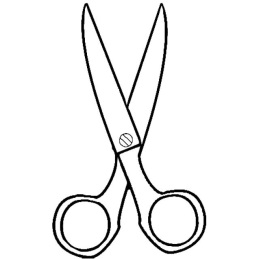 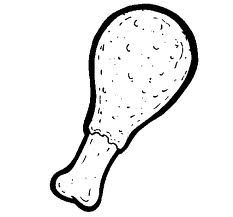 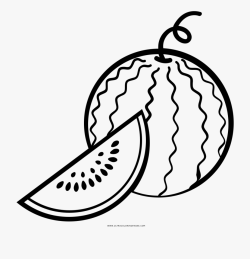 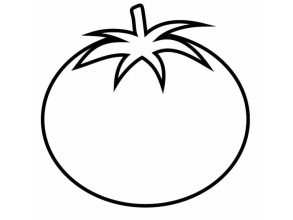 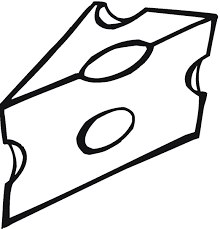 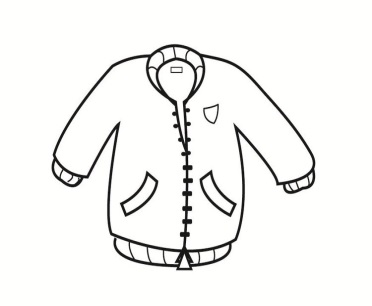 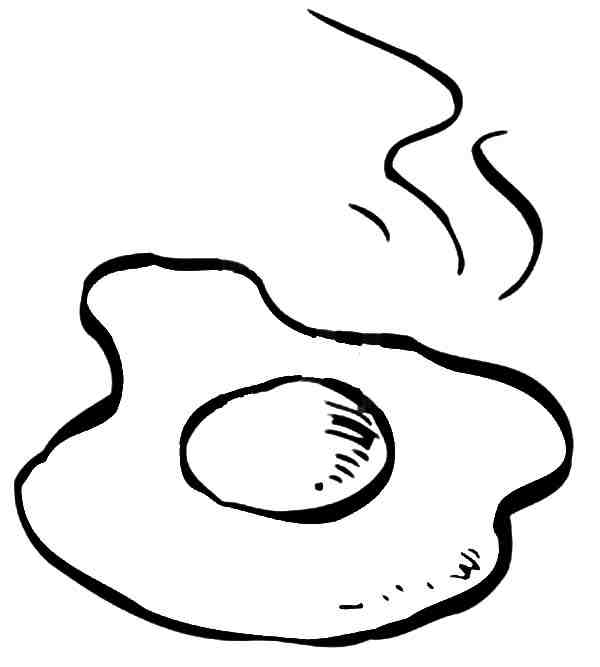 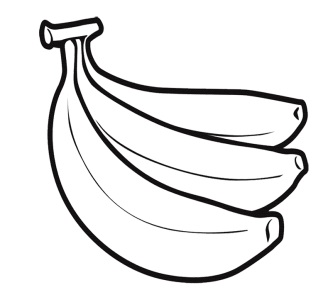 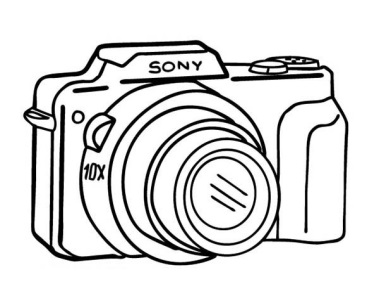 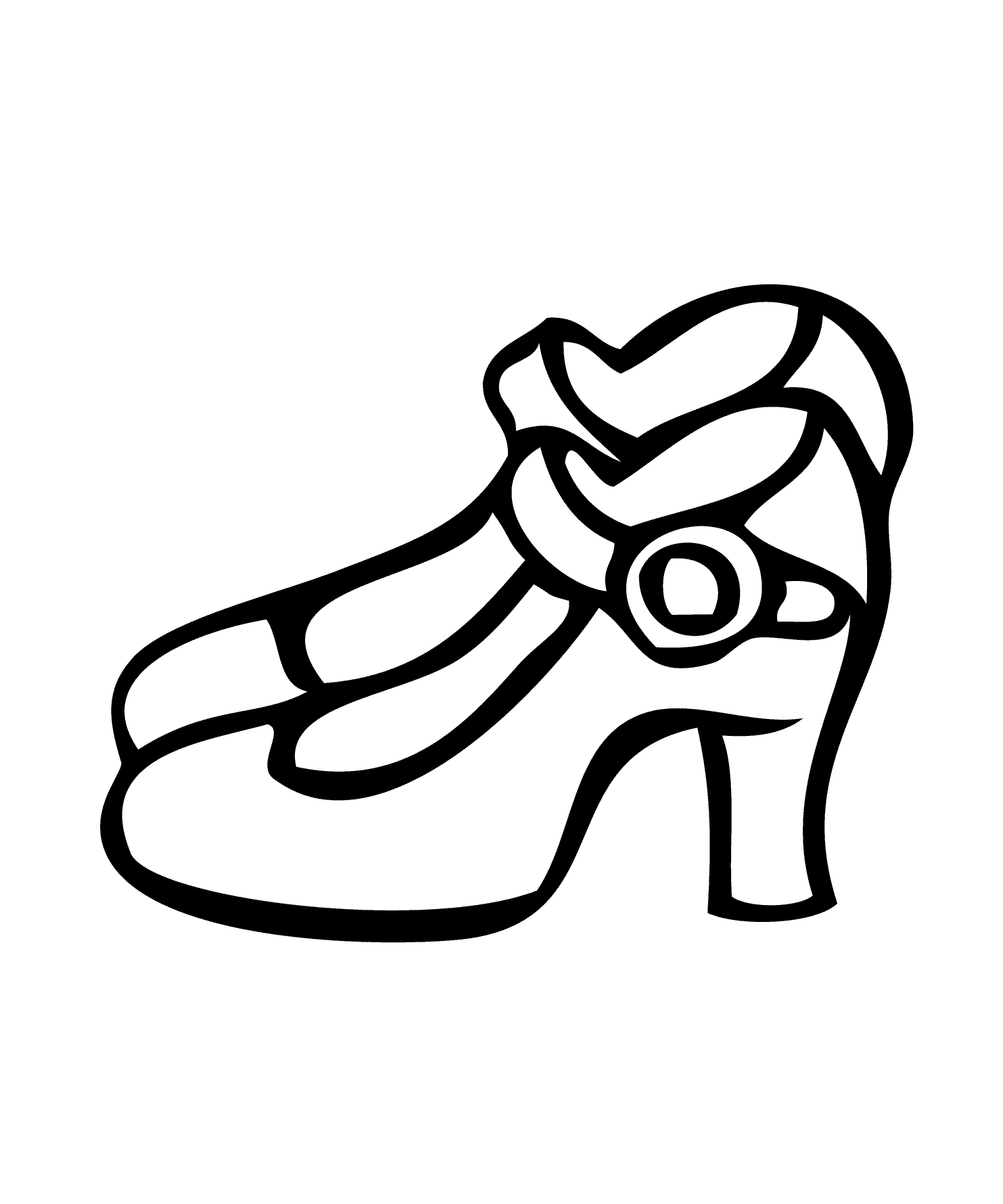 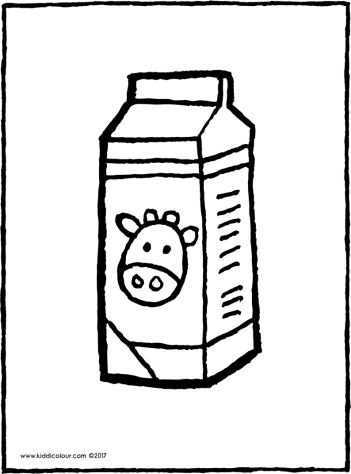 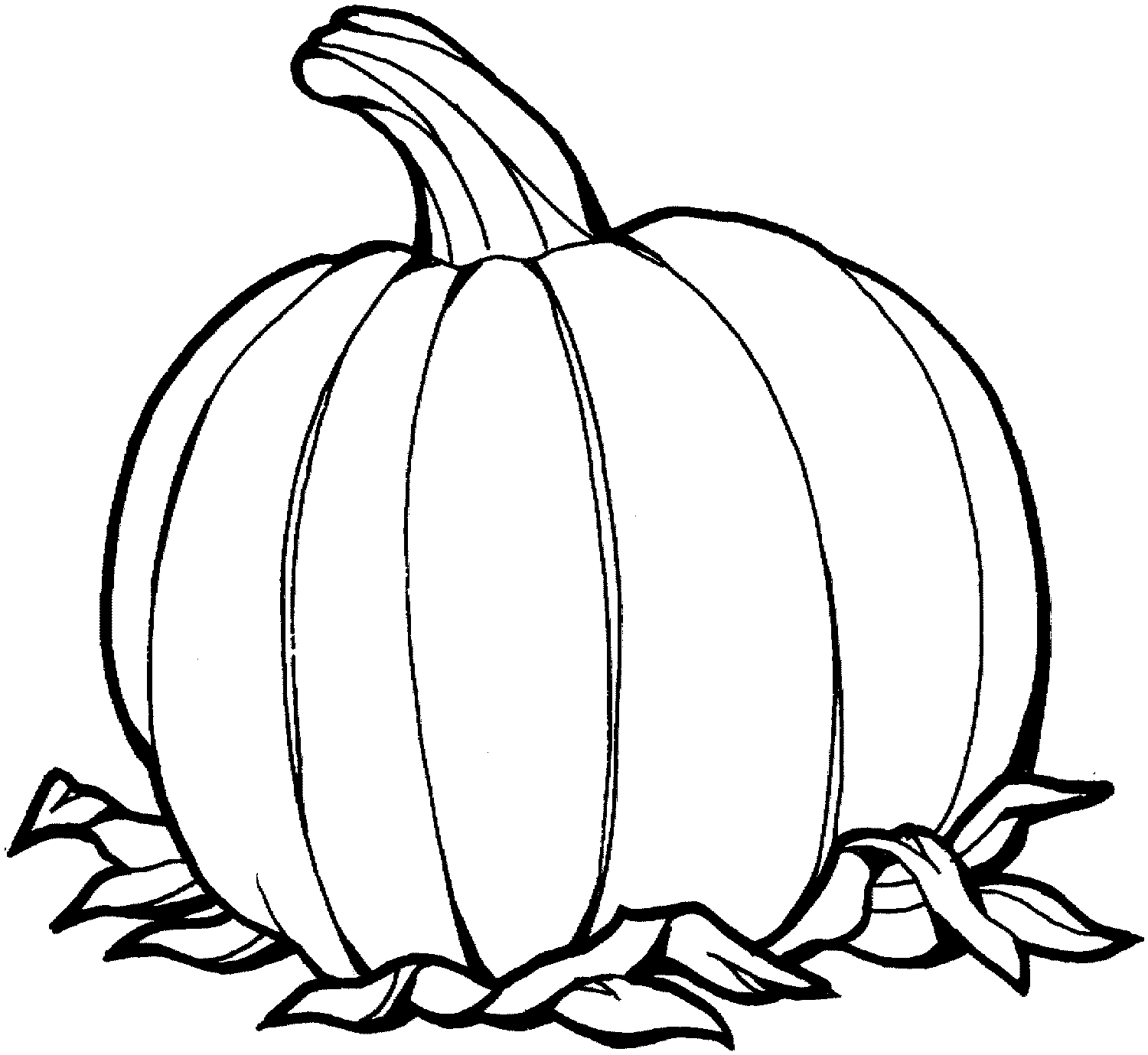 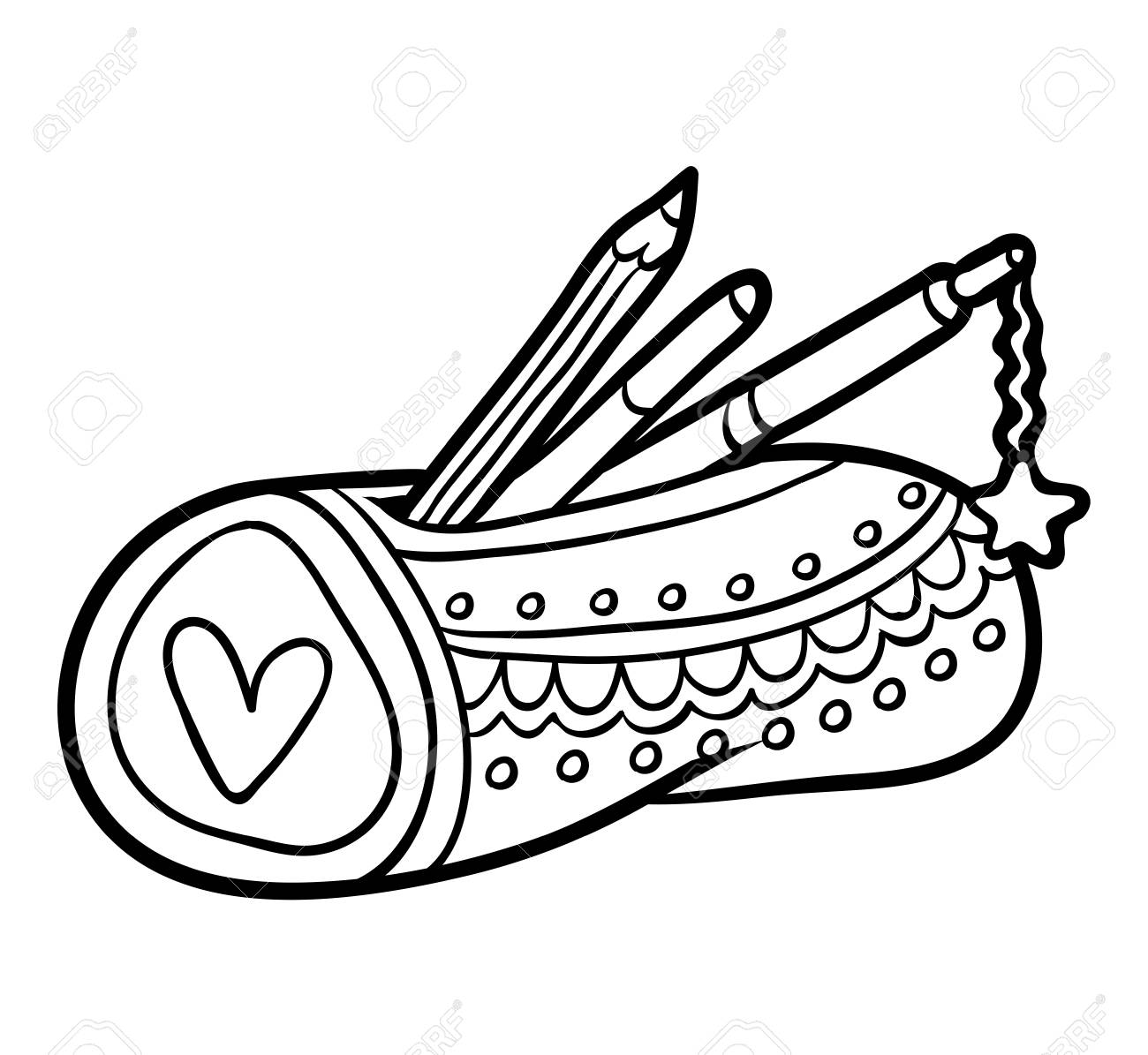 Od obojenih poljoprivrednih proizvoda ispiši koji su:biljnog podrijetla: _______________________________________________________životinjskog podrijetla: ___________________________________________________Koje tri vrste djelatnosti poznaješ?_______________________________________________________________________________________________________________________________________Za svaku sličicu odredi koje zanimanje predstavlja i u koju djelatnost spada.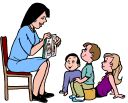   zanimanje: _____________________________  djelatnost:  ______________________________     zanimanje: ___________________________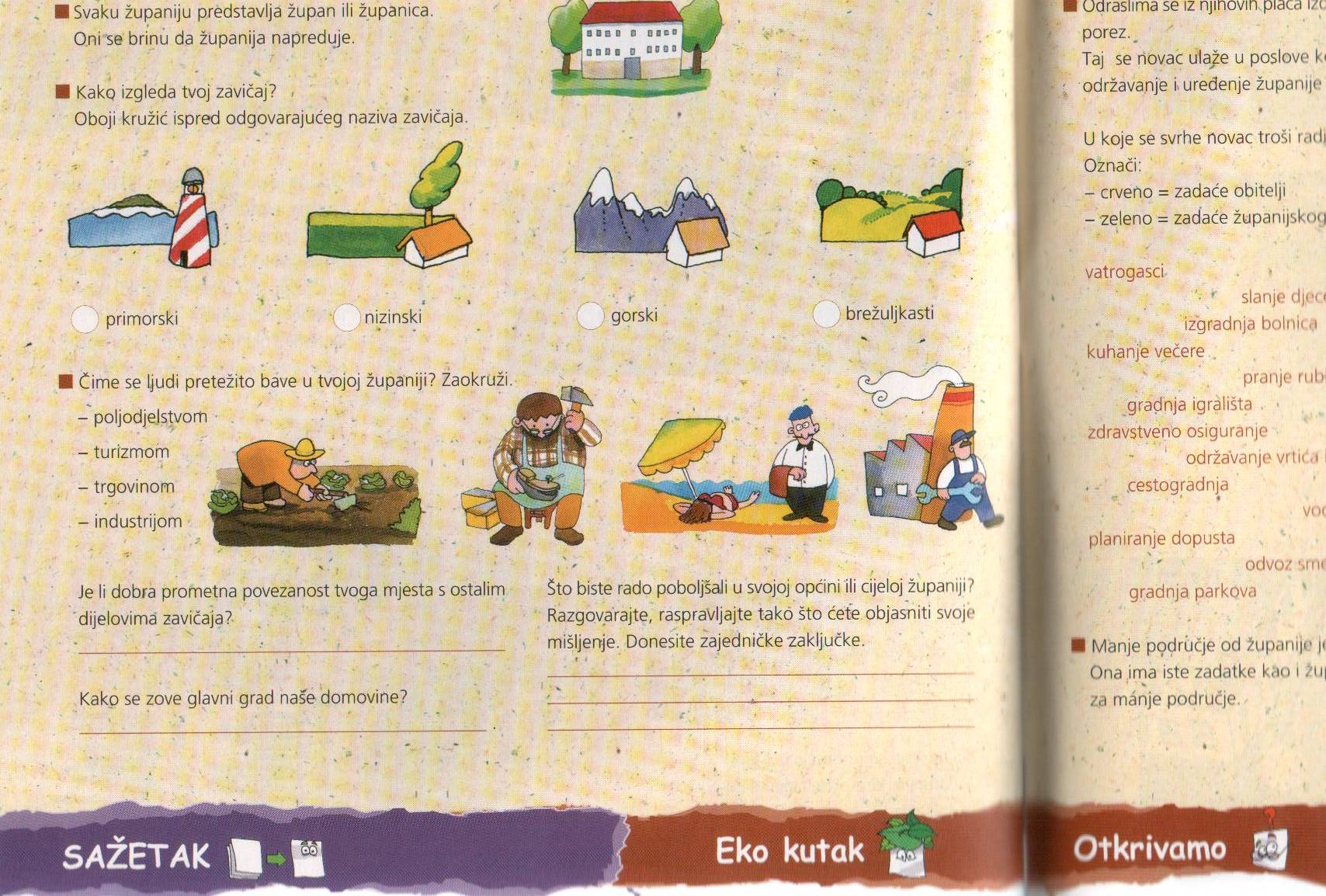      djelatnost : _____________________________        zanimanje: ___________________________                  djelatnost: _____________________________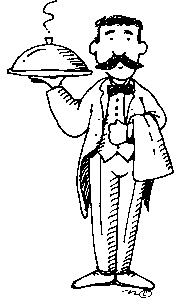                          zanimanje: ___________________________                         djelatnost: _____________________________